Eintrittserklärung														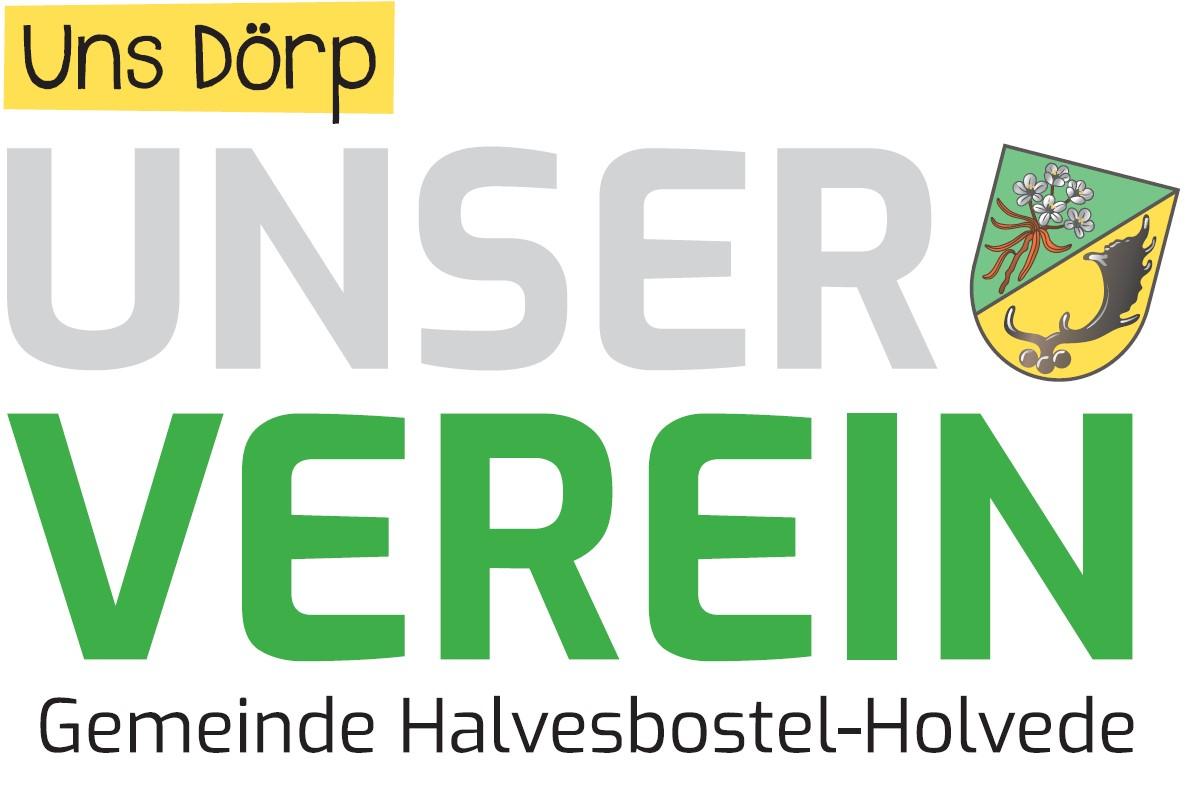 Name					                        	   Vorname	_________________________________________________       ____________________________________________________				Straße:				                      		   ________________________________________________________________________________________________________
PLZ, Wohnort:		________________________________________________________________________________________________________	Telefon:			                               	                                   E-Mail:_________________________________________________       ____________________________________________________		                     					Geburtsdatum:				                       	 Eintrittsdatum:			_________________________________________________       ____________________________________________________Hiermit erkläre ich meinen Eintritt in den „UnsDörp - Unser Verein e.V.“. Die Vereinssatzung erkenne ich an. Diese befindet sich zur Einsicht auf  der Vereins-Homepage:  www.halvesbostel.de/der-foerdervereinMeinen jährlichen Mitgliedsbeitrag setzte ich auf ______________ EUR pro Jahr fest (min. 12 EUR).Ein Austritt ist durch schriftliche Erklärung möglich. Der Beitrag ist bis zum Erlöschen der Mitgliedschaft zu bezahlen._________________________________       _________________________________________________________Ort und Datum					         Unterschrift des Mitgliedes oder des gesetzlichen Vertreters
SEPA-Lastschriftmandat
Hiermit ermächtige ich den UnsDörp – Unser Verein e.V. fällige Mitgliedsbeiträge mittels Lastschrift von meinem Konto einzuziehen. Zugleich weise ich mein Kreditinstitut an, die von Ihnen auf mein Konto gezogenen Lastschrift einzulösen. Sollte mein Konto nicht die erforderliche Deckung aufweisen, werde ich dem UnsDörp – Unser Verein e.V. hierdurch entstehende Kosten unverzüglich erstatten.
Hinweis: Ich kann innerhalb von acht Wochen, beginnend mit dem Belastungsdatum, die Erstattung des belasteten Betrags verlangen. Es gelten dabei die mit meinem/unserem Kreditinstitut vereinbarten Bedingungen.Gläubiger Identifikationsnummer: _______________________________ (wird von uns nachgetragen)Mandatsreferenz / “Mitgliedsnummer”: _______________________________ (wird von uns nachgetragen) 				                       	 			                                                      	                                                             Geldinstitut				    IBAN		         				                       	 			                                                        	                                                             Kontoinhaber				    Eintrittsdatum			         UnterschriftKassenwart: Thorsten Meyer, Birkenweg 65, 21646 HalvesbostelVolksbank Geest eG, IBAN DE22 2006 9787 0185 2930 00, BIC GENODEF1APE